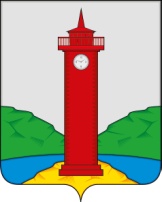 АДМИНИСТРАЦИЯ СЕЛЬСКОГО ПОСЕЛЕНИЯ КУРУМОЧМУНИЦИПАЛЬНОГО РАЙОНА ВОЛЖСКИЙ САМАРСКОЙ ОБЛАСТИПОСТАНОВЛЕНИЕот «13» июля 2020  года № 188   О реализации Указа Президента Российской Федерации от 17.04.2020 №272 «О представлении сведений о доходах, расходах, об имуществе и обязательствах имущественного характера за отчетный период с 1 января по 31 декабря 2019 г.»Во исполнение пункта 3 Указа Президента Российской Федерации от 17.04.2020 №272 «О представлении сведений о доходах, расходах, об имуществе и обязательствах имущественного характера за отчетный период с 1 января по 31 декабря 2019 г.» Администрация сельского поселения Курумоч ПОСТАНОВЛЯЕТ:1. Установить, что сведения о доходах, расходах, об имуществе и обязательствах имущественного характера за отчетный период с 1 января по 31 декабря 2019 г., срок подачи которых предусмотрен нормативными правовыми актами администрации сельского   поселения Курумоч муниципального района Волжский Самарской области, представляются до 1 августа 2020 г. включительно.2. Настоящее Постановление вступает в силу со дня его официального опубликования.Глава сельского поселения   Курумоч                                                                    муниципального района ВолжскийСамарской области 							О.Л. Катынский 